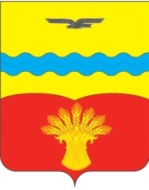 АДМИНИСТРАЦИЯ МУНИЦИПАЛЬНОГО ОБРАЗОВАНИЯПОДОЛЬСКИЙ СЕЛЬСОВЕТ КрасногвардейскОГО районА оренбургской ОБЛАСТИПОСТАНОВЛЕНИЕ01.03.2023                                                                                                       № 29-пс. ПодольскО внесении изменений в постановление администрации Подольского сельсовета от 02.05.2017 № 43-п «Об утверждении программы комплексного развития транспортной инфраструктуры муниципального образования Подольский сельсовет Красногвардейского района Оренбургской области на 2017 – 2021 годы и с перспективой до 2031 года»В соответствии с Уставом муниципального образования Подольский сельсовет Красногвардейского района Оренбургской области:Внести изменения в постановление администрации Подольского сельсовета от 02.05.2017 № 43-п «Об утверждении программы комплексного развития транспортной инфраструктуры муниципального образования Подольский сельсовет Красногвардейского района Оренбургской области на 2017 – 2021 годы и с перспективой до 2031 года»:Изложив раздел 1 приложения к постановлению в новой редакции, согласно приложению № 1 к настоящему постановлению.Изложив раздел 6приложения к постановлению в новой редакции, согласно приложению № 2 к настоящему постановлению.Установить, что настоящее постановление вступает в силу со дня его подписания.Контроль за исполнением настоящего постановления оставляю за собой.Глава  сельсовета                                                                             Ю.Л. ГавриловРазослано: дело, прокурору района.Приложение № 1к постановлению администрациимуниципального образования Подольский сельсоветКрасногвардейского района Оренбургской областиот 01.03.2023 № 29-пРаздел 1. ПАСПОРТ ПРОГРАММЫПриложение № 2к постановлению администрациимуниципального образования Подольский сельсоветКрасногвардейского района Оренбургской областиот 01.03.2023 № 29-пРаздел 6. Оценка объемов и источников финансирования мероприятий (инвестиционных проектов) по проектированию, строительству, реконструкции объектов транспортной инфраструктуры предлагаемого к реализации варианта развития транспортной инфраструктурыТаблица № 6 НаименованиеПрограмма комплексного развития транспортной инфраструктуры муниципального образования Подольский сельсовет Красногвардейского района Оренбургской области на 2017 – 2021 годы и с перспективой до 2031 года (далее – Программа)Разработчик ПрограммыАдминистрация Подольского сельсоветаОтветственный исполнитель ПрограммыАдминистрация Подольского сельсоветаСоисполнители ПрограммыОрганизации транспортного обслуживанияЦель ПрограммыРазвитие транспортной инфраструктуры, сбалансированное развитие и скоординированное с иными сферами жизнедеятельности поселения  Задачи ПрограммыОсновными задачами Программы являются:-формирование условий для социально- экономического развития;- повышение безопасности дорожного движения;- повышение качества эффективности транспортного обслуживания населения, юридических лиц и индивидуальных предпринимателей, осуществляющих экономическую деятельность;- снижение негативного воздействия транспортной инфраструктуры на окружающую среду поселения.Целевые показателиУровень обеспеченности населения услугами транспортной инфраструктуры, в том числе по отношению к нормативному, -%.Доля улиц и дорог с твердым покрытием, в том числе с асфальтобетонным и гравийным (щебеночным), -% от общей протяженности улиц и дорог поселения.Доля автомобильных улиц и дорог, на которых выполнен ремонт, в том числе капитальный (ежегодно) -% от общей протяженности улиц и дорог поселения.Протяженность обустроенных пешеходных тротуаров и велосипедных дорожек -% от общей протяженности улиц и дорог поселения.Доля объектов социальный инфраструктуры оборудованных парковочными площадками от общего числа объектов социального назначения -%.  Срок и этапы реализации ПрограммыПериод реализации Программы с 2017 по 2031 годы.Объемы требуемых капитальных вложенийФинансовое обеспечение мероприятий Программы осуществляется за счет средств бюджета МО в рамках муниципальных программ Объем финансирования Программы составляет:2017 год.- Реконструкция участков автомобильных дорог общего пользования местного значения - 300 тыс.рублей;- Обустройство автомобильных дорог общего пользования местного значения в целях повышения безопасности дорожного движения, устройство уличного освещения - 1946 тыс. рублей.2018год - Реконструкция участков автомобильных дорог общего пользования местного значения - 893,2 тыс.рублей.;- Обустройство автомобильных дорог общего пользования местного значения в целях повышения безопасности дорожного движения, устройство уличного освещения - 1798,5 тыс. рублей.2019год  - Реконструкция участков автомобильных дорог общего пользования местного значения - 0,0 тыс.рублей.;- Обустройство автомобильных дорог общего пользования местного значения в целях повышения безопасности дорожного движения, устройство уличного освещения - 3676,8 тыс. рублей.2020год- Реконструкция участков автомобильных дорог общего пользования местного значения - 50,0 тыс.рублей.;- Обустройство автомобильных дорог общего пользования местного значения в целях повышения безопасности дорожного движения, устройство уличного освещения - 2335,6 тыс. рублей.2021год - Реконструкция участков автомобильных дорог общего пользования местного значения - 1939,7 тыс.рублей.;- Обустройство автомобильных дорог общего пользования местного значения в целях повышения безопасности дорожного движения, устройство уличного освещения - 2684,1 тыс. рублей.2022 год - Реконструкция участков автомобильных дорог общего пользования местного значения 93,9 - тыс.рублей.;- Содержание и ремонт автомобильных дорог автомобильных дорог общего пользования местного значения в муниципальном образовании - 2976,0 тыс. рублей; уплата налогов -12,8тыс. рублей;                               иные межбюджетные трансферты -24,4 тыс. рублей.2023 год- Реконструкция участков автомобильных дорог общего пользования местного значения 212,0 - тыс.рублей.;- Содержание и ремонт автомобильных дорог автомобильных дорог общего пользования местного значения в муниципальном образовании - 2885,5 тыс. рублей, из них: уплата налогов- 13,0тыс. рублей.2024 год- Реконструкция участков автомобильных дорог общего пользования местного значения 202,0 - тыс.рублей;- Содержание и ремонт автомобильных дорог автомобильных дорог общего пользования местного значения в муниципальном образовании - 1474,5 тыс. из них: уплата налогов -12,0 тыс.рублей, иные закупки товаров, работ и услуг для обеспечения государственных нужд -1010,0 тыс. рублей.2025 год- Реконструкция участков автомобильных дорог общего пользования местного значения 202,0 - тыс.рублей.;- Содержание и ремонт автомобильных дорог автомобильных дорог общего пользования местного значения в муниципальном образовании - 2071,3 тыс. из них: уплата налогов -11,0 тыс.рублей, иные закупки товаров, работ и услуг для обеспечения государственных нужд -1010,0 тыс. рублей.Финансирование из бюджета МО ежегодно уточняется при формировании бюджета на очередной финансовый год. Показатели финансирования подлежат уточнению с учетом разработанной проектно-сметной документации и фактического выделения средств из бюджетов всех уровней.Ожидаемые результаты реализации ПрограммыВ результате реализации Программы к 2031 году предполагается:1. Развитие транспортной инфраструктуры;2. Развитие транспорта общего пользования;3.  Развитие сети дорог поселения;  4. Снижение негативного воздействия транспортана окружающую среду и здоровья населения;5. Повышение безопасности дорожного движения.№ п/пНаименование мероприятия Источник финансированияГод, сумма тыс. рублейГод, сумма тыс. рублейГод, сумма тыс. рублейГод, сумма тыс. рублейГод, сумма тыс. рублейГод, сумма тыс. рублейГод, сумма тыс. рублей2025-2031№ п/пНаименование мероприятия Источник финансирования2018201920202021202220232024Проведение работ, направленных на улучшение технического состояния улично-дорожной сети поселенияПроведение работ, направленных на улучшение технического состояния улично-дорожной сети поселенияПроведение работ, направленных на улучшение технического состояния улично-дорожной сети поселенияПроведение работ, направленных на улучшение технического состояния улично-дорожной сети поселенияПроведение работ, направленных на улучшение технического состояния улично-дорожной сети поселенияПроведение работ, направленных на улучшение технического состояния улично-дорожной сети поселенияПроведение работ, направленных на улучшение технического состояния улично-дорожной сети поселенияПроведение работ, направленных на улучшение технического состояния улично-дорожной сети поселенияПроведение работ, направленных на улучшение технического состояния улично-дорожной сети поселения1Проектирование, строительство, реконструкция, сети автомобильных дорог общего пользования местного значения и искусственных дорожных сооружений, в том числе проектно-изыскательские работыВсего, в том числе:893,2050,01939,793,9212,0202,0202,01Проектирование, строительство, реконструкция, сети автомобильных дорог общего пользования местного значения и искусственных дорожных сооружений, в том числе проектно-изыскательские работыобластной бюджет577,5001939,700001Проектирование, строительство, реконструкция, сети автомобильных дорог общего пользования местного значения и искусственных дорожных сооружений, в том числе проектно-изыскательские работыместный бюджет 315,7050,00  93,9212,0202,0202,01Проектирование, строительство, реконструкция, сети автомобильных дорог общего пользования местного значения и искусственных дорожных сооружений, в том числе проектно-изыскательские работыфедеральный бюджет1Проектирование, строительство, реконструкция, сети автомобильных дорог общего пользования местного значения и искусственных дорожных сооружений, в том числе проектно-изыскательские работывнебюджетный фондПроведение работ, направленных на повышение безопасности дорожного движения, в том числе на организацию и развитие безопасного пешеходного и велосипедного движения.Проведение работ, направленных на повышение безопасности дорожного движения, в том числе на организацию и развитие безопасного пешеходного и велосипедного движения.Проведение работ, направленных на повышение безопасности дорожного движения, в том числе на организацию и развитие безопасного пешеходного и велосипедного движения.Проведение работ, направленных на повышение безопасности дорожного движения, в том числе на организацию и развитие безопасного пешеходного и велосипедного движения.Проведение работ, направленных на повышение безопасности дорожного движения, в том числе на организацию и развитие безопасного пешеходного и велосипедного движения.Проведение работ, направленных на повышение безопасности дорожного движения, в том числе на организацию и развитие безопасного пешеходного и велосипедного движения.Проведение работ, направленных на повышение безопасности дорожного движения, в том числе на организацию и развитие безопасного пешеходного и велосипедного движения.Проведение работ, направленных на повышение безопасности дорожного движения, в том числе на организацию и развитие безопасного пешеходного и велосипедного движения.Проведение работ, направленных на повышение безопасности дорожного движения, в том числе на организацию и развитие безопасного пешеходного и велосипедного движения.Проведение работ, направленных на повышение безопасности дорожного движения, в том числе на организацию и развитие безопасного пешеходного и велосипедного движения.Проведение работ, направленных на повышение безопасности дорожного движения, в том числе на организацию и развитие безопасного пешеходного и велосипедного движения.2Обустройство автомобильных дорог общего пользования местного значения в целях повышения безопасности дорожного движения, устройство уличного освещенияВсего, в том числе:1798,53676,82335,62684,13013,22885,52484,53081,32Обустройство автомобильных дорог общего пользования местного значения в целях повышения безопасности дорожного движения, устройство уличного освещенияобластной бюджет01000,000001010,01010,02Обустройство автомобильных дорог общего пользования местного значения в целях повышения безопасности дорожного движения, устройство уличного освещения  внебюджетный фонд0248,00000002Обустройство автомобильных дорог общего пользования местного значения в целях повышения безопасности дорожного движения, устройство уличного освещенияместный бюджет 1798,52428,82335,62684,13013,22885,51474,52071,32Обустройство автомобильных дорог общего пользования местного значения в целях повышения безопасности дорожного движения, устройство уличного освещенияфедеральныйОбъемы и источники финансирования мероприятий (инвестиционных проектов) по проектированию, строительству, реконструкции объектов транспортной инфраструктуры предлагаемого к реализации варианта развития транспортной инфраструктуры.Объемы и источники финансирования мероприятий (инвестиционных проектов) по проектированию, строительству, реконструкции объектов транспортной инфраструктуры предлагаемого к реализации варианта развития транспортной инфраструктуры.Объемы и источники финансирования мероприятий (инвестиционных проектов) по проектированию, строительству, реконструкции объектов транспортной инфраструктуры предлагаемого к реализации варианта развития транспортной инфраструктуры.Объемы и источники финансирования мероприятий (инвестиционных проектов) по проектированию, строительству, реконструкции объектов транспортной инфраструктуры предлагаемого к реализации варианта развития транспортной инфраструктуры.Объемы и источники финансирования мероприятий (инвестиционных проектов) по проектированию, строительству, реконструкции объектов транспортной инфраструктуры предлагаемого к реализации варианта развития транспортной инфраструктуры.Объемы и источники финансирования мероприятий (инвестиционных проектов) по проектированию, строительству, реконструкции объектов транспортной инфраструктуры предлагаемого к реализации варианта развития транспортной инфраструктуры.Объемы и источники финансирования мероприятий (инвестиционных проектов) по проектированию, строительству, реконструкции объектов транспортной инфраструктуры предлагаемого к реализации варианта развития транспортной инфраструктуры.Объемы и источники финансирования мероприятий (инвестиционных проектов) по проектированию, строительству, реконструкции объектов транспортной инфраструктуры предлагаемого к реализации варианта развития транспортной инфраструктуры.Объемы и источники финансирования мероприятий (инвестиционных проектов) по проектированию, строительству, реконструкции объектов транспортной инфраструктуры предлагаемого к реализации варианта развития транспортной инфраструктуры.Объемы и источники финансирования мероприятий (инвестиционных проектов) по проектированию, строительству, реконструкции объектов транспортной инфраструктуры предлагаемого к реализации варианта развития транспортной инфраструктуры.Объемы и источники финансирования мероприятий (инвестиционных проектов) по проектированию, строительству, реконструкции объектов транспортной инфраструктуры предлагаемого к реализации варианта развития транспортной инфраструктуры.3Объемы и источники финансирования мероприятий (инвестиционных проектов) по проектированию, строительству, реконструкции объектов транспортной инфраструктуры предлагаемого к реализации варианта развития транспортной инфраструктуры.Всего, в том числе:2691,73676,82385,64623,83013,23097,52686,53283,3областной бюджет1000,001939,70      010101010внебюджетный фонд248,0000      000местный бюджет 2428,82385,62684,13013,23097,51676,52273,3федеральный бюджет